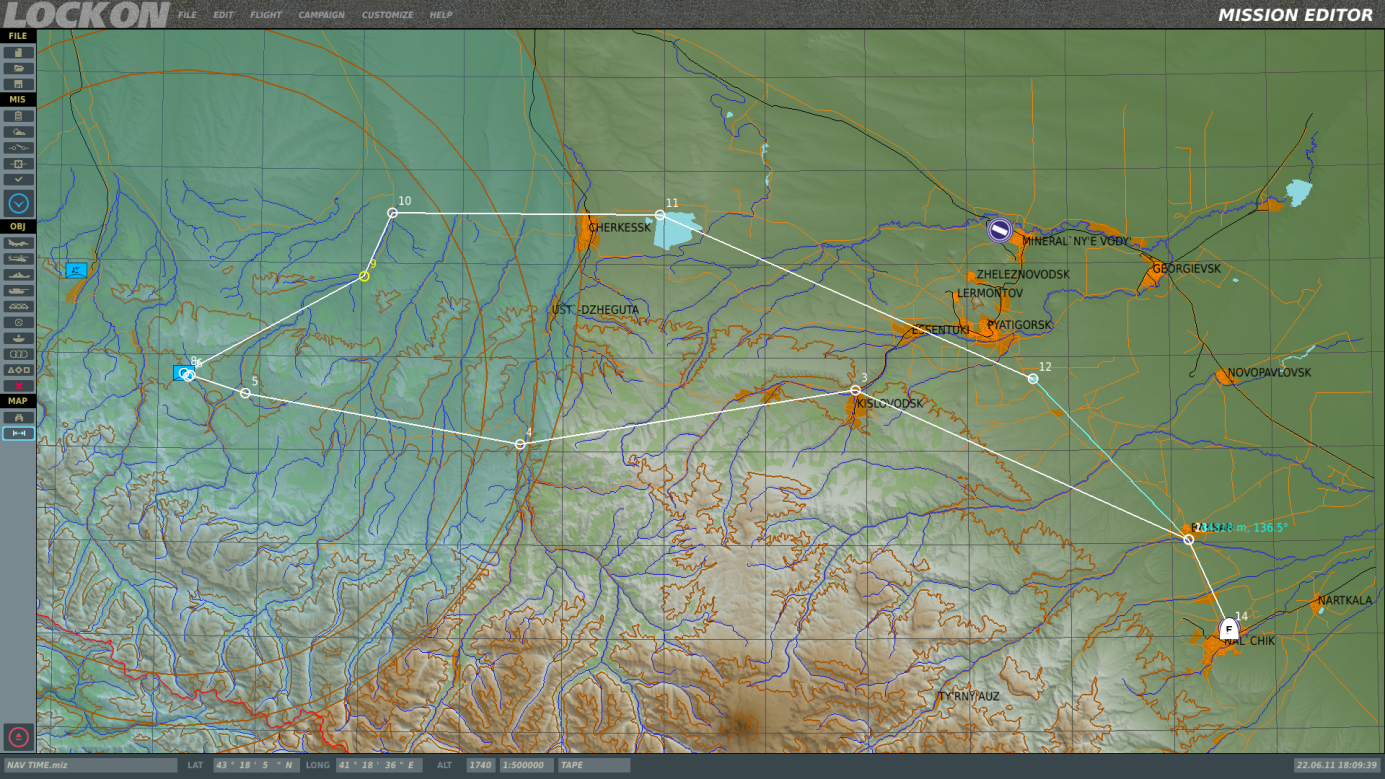 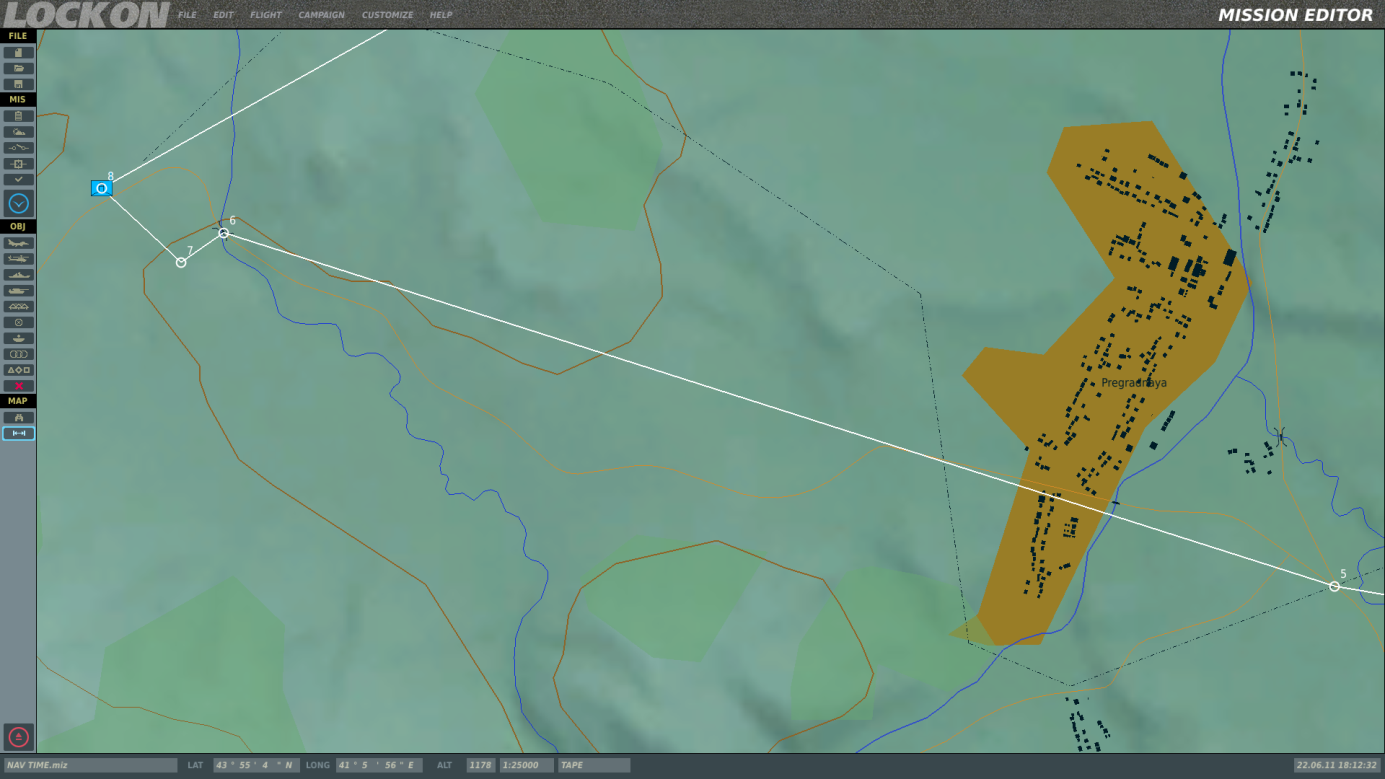 POINTCAPHEAALTITUDEDISTANCERESTE FUEL(11)PON00 :00500m6750kg(11)PON287°00 :00500m(21)Antenne tv Kislodvosk287°5 :353000 m72.3km6350kg(21)Antenne tv Kislodvosk253°5 :353000 m72.3km(20)  Village NKarachaevsk253°5 :283000m44km5950kg(20)  Village NKarachaevsk274°11 :143000m116.3km(19) CroisementPont/Route/ligne HT274°4 :15100 m/sol55.2km5640kg(19) CroisementPont/Route/ligne HT282°15 :36100 m/sol171.5km(18) Pont point de cabré282°00 :54100m/sol11.5km5570kg(18) Pont point de cabré227°16 :30100m/sol183km(19) Ouverture pointage227°≈00 :2016 :501000m0.5km5530kg(19) Ouverture pointageCap combat305° ≈00 :2016 :501000m(20) InCap combat305° ≈00 :2016 :50---(20) In053°≈00 :2016 :50--(15) Coude 90° rivière053°03 :07100m/sol40.4km5310kg(15) Coude 90° rivière016°19 :57100m/sol214km2670kg(14) Pont Nadezhnaya016°02 :07100m/sol14km5120kg(14) Pont Nadezhnaya083°22 :04100m/sol228km2480kg(13) NE Lac Kubartkoe083°04 :03100m/sol53km4820kg(13) NE Lac Kubartkoe106°26 :07100m/sol281km2180kg(12) Etang Zaluko106°06 :10200m/sol80.6km4385kg(12) Etang Zaluko129°32 :17200m/sol361.6km1745kg(11)PON129°03 :27200m/sol44.3km4140kg(11)PON35 :44200m/sol405.9km1500kg